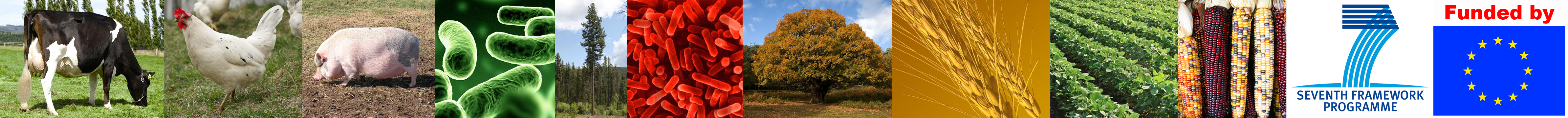 *1) Just dream up any name and acronym *2) M (microbial) LS (livestock), or P (plants) or combination e.g M-P (microbal and plant)3) Try to write this such that someone not from the field can read it.4) Leave this table out if you think that the short introduction is self explanatory to 'us' too. Otherwise, provide additional information to place the problem in a "real-world" context; supplies conceptual relevance that is not part of the problem5) List here all major actors. Actors can be groups or individuals.  If a research group participates, don't list all members but just either the boss or the contact person for this test case. Write a few words about the roles of the actors, Separate out whom you are locally/nationally going to start with (use the top box for the initial, mostly local actors, and the bottom box in case you later get more actors involved. It will often be useful to distinguish between biologists, bioinformaticians, and service providers as the end-user. 6) Briefly describe where the project is standing now (i.e. give some kind of zero-state description). Please write this in the light of the next box.7) Briefly describe where the project should be standing at the end of ALLBIO. Please write this in the light of the previous box.8) Briefly describe what you are going to do. Describe which problems you believe should be solved to get from the initial state to the desired final state. Feel free to think out of the box. Use the top box for the technical things. Use the bottom box for the meetings you plan (nationally and internationally).In the technical box, list whether you intend to use exsiting things, whether you intend to write new software (and which actors will do that), etc. Please do not forget the ALLBIO mission...9) This is the free for all box. You can list here things like the importance of this test case for certain fields, groups, or actors. References to projects or articles that relate to the problem, etc.10) If you accidentally know about related test cases (i.e. test cases with which you can share software or actors), then please list them here; if not, leave this box here for the board or other ALLBIO members to write notes on inter test case relations.Agree that the Test Case will be published on this site as soon as selected. The authors will be informed before the publication.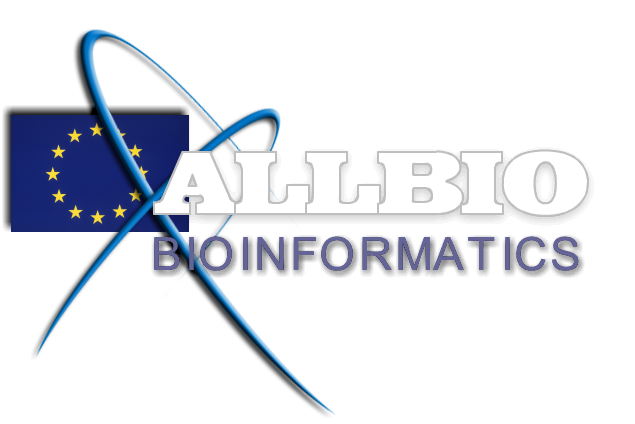 AllBio TEST CASE  Submit to andreas.gisel@ba.itb.cnr.itAllBio TEST CASE  Submit to andreas.gisel@ba.itb.cnr.itTest Case title1Test Case acronym1Test Case class2Short introduction to the Test Case3Which is the biological question that needs to be answered? Which organism(s) will the test case address?Background knowledge4Actors5Initial state of Test Case6Which type of data is available? (sequencing - which technology? data from other -omics technologies/other data resources?) Which state of processing/intermediate software tools are used and how are they used?Desired final state of Test Case7What will be the result of the development? If known which tool(s) and/or database(s) should be included?Test Case work plan8Discussion9Related Test Cases10AGREE